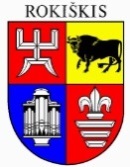 ROKIŠKIO RAJONO SAVIVALDYBĖS TARYBASPRENDIMASDĖL PRITARIMO VIEŠOSIOS ĮSTAIGOS ROKIŠKIO PIRMINĖS ASMENS SVEIKATOS PRIEŽIŪROS CENTRO DIREKTORIAUS 2018 METŲ VEIKLOS ATASKAITAI2019 m. balandžio 26 d. Nr. TS-    RokiškisVadovaudamasi Lietuvos Respublikos vietos savivaldos įstatymo 16 straipsnio 2 dalies 19 punktu, Rokiškio rajono savivaldybės tarybos veiklos reglamento, patvirtinto 2019 m. kovo 29 d. tarybos sprendimu Nr. TS-43 ,,Dėl Rokiškio rajono savivaldybės tarybos veiklos reglamento patvirtinimo“, 276, 277  punktais, Rokiškio rajono savivaldybės taryba n u s p r e n d ž i a:Pritarti 2018 metų viešosios įstaigos Rokiškio pirminės asmens sveikatos priežiūros centro direktoriaus veiklos ataskaitai (pridedama).Sprendimas per vieną mėnesį gali būti skundžiamas Regionų apygardos administraciniam teismui, skundą (prašymą) paduodant bet kuriuose šio teismo rūmuose Lietuvos Respublikos administracinių bylų teisenos įstatymo nustatyta tvarka.Savivaldybės meras				Ramūnas GodeliausksVitalis GiedrikasI. BENDROJI INFORMACIJA APIE ĮSTAIGĄRokiškio pirminės asmens sveikatos priežiūros centras, įstaigos kodas 173223934, – yra pelno nesiekianti, ribotos civilinės atsakomybės viešoji įstaiga.Adresas – Juodupės g. 1A, 42106 Rokiškis; tel. (8 458) 32 381, faksas ( 8 458 ) 71 105; el. paštas rokiskio.paspc@gmail.com;steigėjas – Rokiškio rajono savivaldybės taryba;veiklos pradžia – 1997-08-01.II. INFORMACIJA APIE ĮSTAIGOS VEIKLOS TIKSLUS IR REZULTATUSĮstaiga 2018 metais vykdė veiklą, nurodytą jos veiklos licencijoje, t.y. teikė:greitosios medicinos pagalbos paslaugas Rokiškio rajono savivaldybės teritorijoje;ambulatorines pirminės asmens sveikatos priežiūros paslaugas įstaigą pasirinkusiems pacientams;sergančiųjų cukriniu diabetu slaugos paslaugas.Įstaigoje metų pradžioje dirbo 144 žmonės. Iš jų: 	gydytojų – 31, 	slaugos personalo – 73,  	kito personalo – 40.Metų pabaigoje dirbo 139 žmonės. Iš jų:  	gydytojų – 30,  	slaugos personalo - 69,  	kito personalo - 40.	Darbuotojų kaita 2018 metais: priimta darbuotojų - 5iš jų:gydytojų – 1,slaugos personalo – 1,kito personalo – 3,atleista darbuotojų – 10iš jų:gydytojų – 2,slaugos personalo – 4kito personalo -  4.Įstaigos vizija – ekonomiškai stiprus, atitinkantis ES reikalavimus, sugebantis dirbti konkurencijos sąlygomis pirminės asmens sveikatos priežiūros centras, pateisinantis darbuotojų lūkesčius ir pacientų pagrįstus poreikius, gaunant diagnostines, gydomąsias ir profilaktines pirminės asmens sveikatos priežiūros paslaugas.Įstaigos misija – teikti kokybiškas ambulatorines pirminės asmens sveikatos priežiūros ir greitosios medicinos pagalbos paslaugas norminių teisės aktų nustatyta tvarka, užtikrinant pacientų teises ir informacijos konfidencialumą.	Greitosios medicinos pagalbos paslaugas teikė 3 pažangaus gyvybės palaikymo greitosios medicinos pagalbos brigados, kurias sudaro skubiosios medicinos pagalbos slaugos specialistai ir specialiuosius mokymo kursus baigę vairuotojai. Dėl šių paslaugų teikimo sudaryta sutartis su Panevėžio TLK. Sutartinis aptarnaujamų gyventojų skaičius 2018 metais – 30451, iš jų miesto – 12735, kaimo – 17716, t. y. 1003 gyventojais mažiau nei 2017 metais. Sutartinei sumai imamas statistinis gyventojų skaičius, buvęs praėjusių kalendorinių metų sausio 1 dieną. Šis rodiklis yra ypač svarbus, nes nuo jo priklauso greitosios medicinos pagalbos paslaugų apmokėjimui skiriamos lėšos iš PSDF biudžeto – mokama už vieną statistinį miesto gyventoją ir kaimo gyventoją atitinkamai 15,63 ir 17,40 Eur per metus. Gyventojų skaičiaus sumažėjimas mažina įstaigos metinę sutartį GMP paslaugoms.              Greitosios medicinos pagalbos dispečerinės paslaugas teikė VšĮ Panevėžio miesto greitosios medicinos pagalbos stotis.Greitosios medicinos pagalbos skyriaus veiklos rodikliaiĮvykdytų greitosios medicinos pagalbos iškvietimų struktūra	Iš pateiktų lentelių matyti, kad, nepaisant gyventojų skaičiaus sumažėjimo rajone, GMP paslaugų poreikis auga. Tai rodo standartizuotas įvykdytų iškvietimų 1000 gyventojų skaičiaus didėjimas.	Statistinis pervežimų skaičiaus nuolatos mažėja, todėl galima galvoti apie greitosios medicinos pagalbos brigadų skaičiaus mažinimą, t. y. taikyti Lietuvos Respublikos sveikatos apsaugos ministro 2010 m. gruodžio 27 d. įsakymu Nr. V-1131 „Dėl Greitosios medicinos pagalbos paslaugų teikimo ir išlaidų apmokėjimo tvarkos aprašo patvirtinimo“ nustatytą normatyvą – 2 brigadas. Tačiau reikia įvertinti, ar brigadų skaičiaus sumažinimas nepakenks teikiamų GMP paslaugų kokybei ir dėl to nepadidės ne laiku įvykdytų iškvietimų skaičius bei mažės geri darbo rezultatai. Ambulatorinės pirminės asmens sveikatos priežiūros paslaugos buvo teikiamos:Rokiškio poliklinikoje.Ambulatorijose:2.1. ObeliųPandėlioJuodupės.BPG kabinetuose:3.1. Jūžintų3.2. Laibgalių3.3. Panemunėlio.Medicinos punktuose:4.1. Kazliškio4.2. Martinonių.Pagrindiniai ambulatorinių asmens sveikatos priežiūros paslaugų teikimo rodikliai:Ambulatorinių asmens sveikatos priežiūros paslaugų teikimo rodiklių analizė	Dėl demografinių pokyčių, mažėja gyventojų skaičius rajone, todėl mažėja ir mūsų įstaigoje prisirašiusiųjų pacientų skaičius. Pagrindinė problema ta, kad mažėja jaunų pacientų grupė, santykinai didėjant tai pacientų kategorijai, kuri yra imliausia asmens sveikatos priežiūros paslaugoms, t. y. asmenims virš 65 metų amžiaus. Bendras apsilankymų skaičius, tenkantis vienam pacientui, palyginti su 18–50 metų amžiaus grupe, yra beveik 2 kartus didesnis, todėl visų teikiamų pirminės ambulatorinės asmens sveikatos paslaugų poreikis šiai grupei išlieka itin didelis – tiek apsilankymams pas gydytoją, tiek laboratorinės ar funkcinės diagnostikos tyrimams, tiek kompensuojamosioms medicinos pagalbos priemonėms ir medikamentams.	Palyginti su 2017 metais, dėl demografinių pokyčių sumažėjo bendras apsilankymų skaičius, tačiau, senstant visuomenei, auga ir vieno prisirašiusio paciento apsilankymų per metus vidurkis.	Ne vienerius metus nuolat auga laboratorinių ir nemažėja funkcinės diagnostikos tyrimų vienam pacientui. Tai rodo, kad įstaigoje dirbantys gydytojai nuolat skiria didelį dėmesį teikiamų asmens  sveikatos priežiūros paslaugų kokybei ištiriant pacientą, skiriant gydymą, bei vertinant ligos eigą ir/ar gydymo efektyvumą.	Gyventojų sergamumui ir mirtingumui nuo lėtinių neinfekcinių ligų mažinti, keletą metų įgyvendinamos profilaktinės programos, finansuojamos iš Privalomojo sveikatos draudimo fondo biudžeto. Pateikiame šių programų įgyvendinimo rodiklius:	Palyginti su 2017 metais, sumažėjo tik asmenų, priskirtinų širdies ir kraujagyslių ligų didelės rizikos grupei, atrankos ir prevencijos priemonių programa.	Visų kitų profilaktinių programų įgyvendinimo rodikliai didesni nei 2017 metais. Šį reiškinį galima paaiškinti, kad nuo 2018 m. spalio mėnesio įstaigos medicinos darbuotojai buvo skatinami priedais už prevencinių profilaktinių programų įgyvendinimo gerinimą. Todėl gydytojai ir slaugytojai buvo motyvuoti įgyvendinti šias programas. Taip pat buvo mokami priedai už atliktas skatinamąsias paslaugas.Įstaigoje buvo plėtojamos ambulatorinių slaugos paslaugų teikimas pacientų namuose. Visi įstaigos padaliniai (ambulatorijos, bendrosios praktikos gydytojo kabinetai, Rokiškio poliklinika) buvo licencijuoti teikti ambulatorines slaugos paslaugas namuose – įstaigų padaliniai turi transporto priemones nuvykti pas pacientus, aprūpinti reikiama medicinine įranga ir medikamentais. Per 2018 metus suteikta 1491 ambulatorinių slaugos paslaugų, iš jų – 673 gydytojui paskyrus, t. y. 22 proc. daugiau nei 2017 m.Paslaugų kokybei ir prieinamumui užtikrinti 2018 metais	- 32 darbuotojai kėlė kvalifikaciją tobulinimosi kursuose;	- veikia vidaus medicininio audito grupė, nagrinėjanti neatitikimus ir vykdanti planinius ir neplaninius auditus, teikianti administracijai siūlymus dėl paslaugų kokybės ir prieinamumo gerinimo. 2018 metais atliko 17 planinių medicininių auditų.	Pagrįstų rašytinių pretenzijų dėl sveikatos priežiūros paslaugų teikimo 2018 metais negauta. Nuo 2008 m. patvirtinta įstaigos sveikatos priežiūros paslaugų kokybės politika. 2018 m. ji buvo keičiama ir pildoma, keičiantis diagnostikos-gydymo metodikomis, medicinos normų reikalavimams ar koreguojant nuostatas, kurios leistų sumažinti neatitikčių tikimybę.Iš Rokiškio rajono savivaldybės biudžeto skirtomis lėšomis įstaigoje buvo įgyvendinti projektai:1. „Pandėlio ambulatorijos šalto vandens lauko ir vidaus vamzdynų keitimas“– 6001,60 Eur; 2. „VšĮ Rokiškio pirminės asmens sveikatos priežiūros centro panduso ir plytelių prie vaikų konsultacijos įrengimas“ – 9780,00 Eur.Taip pat buvo gautos tikslinės lėšos planuojamo įgyvendinti projekto 2019–2020 m. „VšĮ Rokiškio pirminės asmens sveikatos priežiūros centro veiklos efektyvumo didinimas, gerinant teikiamų paslaugų kokybę ir prieinamumą“ projektinio pasiūlymo parengimo išlaidoms kompensuoti – 1000,00 Eur.2018 m. rugpjūčio mėnesį pradėtas įgyvendinti projektas ,,Priemonių, gerinančių ambulatorinių sveikatos priežiūros paslaugų prieinamumą tuberkulioze sergantiems asmenims, įgyvendinimas Rokiškio rajone“, 2018 m. pasiektas numatytas rezultatas – 2 baigti gydymai.Įstaigoje plečiamas informacinių technologijų vystymo lygis. Naudojantis informacine sistema:pacientams išduodami elektroniniai nedarbingumo bei nėštumo ir gimdymo atostogų pažymėjimai;teikiamų paslaugų apskaitai įdiegta apskaitos sistema APAP;naudojantis programine įranga planuojami profilaktiniai skiepijimai ir formuojamos ataskaitos;įstaigos buhalterinė apskaita vykdoma naudojant „Labbis“ ir „Bonus“ programas;vykdoma išankstinė pacientų registracija;įdiegti e. sveikatos funkcionalumai – išduodami elektroniniai medicininiai mirties liudijimai, vairuotojų sveikatos pažymėjimai, išrašomi elektroniniai receptai. Šių funkcionalumų įdiegimas pareikalavo iš gydytojų didžiulės kantrybės, nes jie buvo pradėti įgyvendinti nuolat stringančioje ir vis tobulinamoje sistemoje;GMP skyriuje įdiegta programa leidžianti tiksliai fiksuoti gautus iškvietimus, dėl ko gerėjo GMP darbo rezultatai;įdiegti ESIS sistemos patobulinimai.Pagal Panevėžio TLK duomenis, 2018 metais 93,28 proc. išrašytų kompensuojamųjų receptų buvo elektroniniai, 2018 m. buvo išduodami tik elektroniniai medicininiai mirties liudijimai ir vairuotojų sveikatos pažymėjimai.Įstaigoje veikė komisija, atsakinga už korupcijos prevenciją ir kontrolę įstaigoje, kuri įgyvendino visas savo plane numatytas priemones.III. INFORMACIJA APIE ĮSTAIGOS DALININKUS	Vienintelis įstaigos dalininkas (savininkas) – Rokiškio rajono savivaldybė. Jos įnašo vertė 2018 metų pradžioje buvo 31430,39 Eur, metų pabaigoje – 31430,39 Eur.IV. VIEŠOSIOS ĮSTAIGOS GAUTOS LĖŠOS PER FINANSINIUS METUS IR ŠIŲ LĖŠŲ PANAUDOJIMAS PAGAL IŠLAIDŲ RŪŠIS	Įstaiga, būdama paramos gavėja, 2018 metais gavo paramą:	1. Valstybinės mokesčių inspekcijos prie Lietuvos Respublikos finansų ministerijos pervesta 2 proc. gyventojų pajamų mokesčių suma – 947,36 Eur.	2. UAB „Berlin Chemie Menarini Baltic:, įmonės kodas – 110407458 – 365,00 Eur (gautas nešiojamas kompiuteris).V. ĮSTAIGOS PAGRINDINĖS VEIKLOS REZULTATAIĮstaigos pagrindinės veiklos pajamos iš PSDF biudžeto	Įstaigos pajamos iš PSDF biudžeto padidėjo 295488,75 Eur. Bendras įstaigos pagrindinės veiklos pajamų padidėjimas – 310411,96 Eur. Įstaigos pajamos iš PSDF biudžeto sudarė 92,01 proc. visų pajamų. Per 2018 m. įstaiga uždirbo 120358,43 Eur pajamų už suteiktas mokamas asmens sveikatos priežiūros paslaugas t. y. 2,6 proc. mažiau nei 2017 m. Įstaiga uždirbtas pajamas gautas už mokamas paslaugas naudoja viešąjam interesui tenkinti. 	Didžiausioji iš PSDF biudžeto gautų pajamų dalis – už ambulatorines asmens sveikatos priežiūros paslaugas. Palyginti su 2017 metais, jos padidėjo 258128,44 Eur. Šių pajamų padidėjimą nulėmė paslaugų vertės didėjimas nuo 2018 m. gegužės 1 d.  Tačiau šis padidėjimas dėl nuolat mažėjančio prisirašiusiųjų pacientų skaičiaus kas mėnesį „tirpdo“ uždirbamas pajamas už prisirašiusius pacientus. 	Per 2018 metus išaugo sąnaudos darbo užmokesčiui ir su juo susijusiems mokėjimams – 148922,70 Eur, arba 8,4 proc., palyginti su 2017 metais.	Darbo užmokestį didinti buvo neišvengiama būtinybė, nes:	- minimalus mėnesinis atlyginimas nuo 2008 metų buvo didinamas kelis kartus, kai tuo tarpu visiems kitiems darbuotojams jis tuo laikotarpiu nesikeitė; minimalaus mėnesinio atlyginimo didinimas neadekvačiai iškreipė atlyginimų skirtumą tarp kvalifikuoto ir nekvalifikuoto darbo;	- darbo užmokesčio didinimą reglamentavo LR Sveikatos apsaugos ministro įsakymai ir šakinės kolektyvinės sutarties nuostatos.	Sąnaudos darbo užmokesčiui per 2018 m. sudarė 79,26 proc. visų sąnaudų, arba 83 proc. visų per 2018 metais gautų pajamų iš PSDF biudžeto. Vidutinis darbo užmokestis 2018 m. IV ketvirtyje įstaigoje buvo 941 Eur, gydytojų (etatui) – 1763 Eur, slaugytojų – 777 Eur.VI. ĮSTAIGOS ĮSIGYTAS ILGALAIKIS TURTAS PER 2018 METUS	Ilgalaikio materialaus turto įsigyta už 5309,77 Eur:	Be šioje lentelėje nurodyto įsigyto ilgalaikio materialiojo turto, įstaiga panaudos teise iš Sveikatos apsaugos ministerijos gavo tris greitosios medicinos pagalbos automobilius su medicinine įranga – vertė 168046,01 Eur.VII. DUOMENYS APIE VADOVĄ	2018 metais įstaigai vadovavo du direktoriai: iki 2018-07-02 – Zita Kapušinskienė, nuo 2018-07-24 – Danguolė Kondratenkienė. Informacija apie 2018 metais direktorėms priskaičiuotą darbo užmokestį ir kitas išmokas pateikiama VIII dalyje „Informacija apie išmokas valdymo organams ir su įstaigos dalininku susijusiems asmenims“.VIII. INFORMACIJA APIE IŠMOKAS VALDYMO ORGANAMS IR SU ĮSTAIGOS DALININKU SUSIJUSIEMS ASMENIMS	Įstaigos įstatai numato vienasmenį valdymo organą – įstaigos direktorių. Asmenys už darbą patariamuosiuose valdymo organuose – gydymo ir slaugos tarybose – darbo užmokesčio negauna. Įstaigos sąnaudos valdymo išlaidoms (direktoriaus, direktoriaus pavaduotojo medicinai vyriausiojo buhalterio, vyriausiosios slaugytojos – slaugos administratorės, ambulatorijų vedėjų – gydytojų (3 vedėjai) bei bendrosios praktikos gydytojų kabinetų vedėjų - gydytojų (2 vedėjai) darbo užmokestis) sudarė 78043,80 Eur., t. y. 3,20 proc. visų įstaigos sąnaudų (kartu su „Sodros“ įmokomis iš darbdavio lėšų). Lentelėje pateikta informacija apie vadovaujamas pareigas einančių asmenų atlyginimus per 2018 metus (neatskaičius mokesčių ir be darbdavio lėšomis mokamų „Sodros“ įmokų):PASTABOS**Kitos išmokos – 5318,05 Eur sudaro: darbo užmokestis už kasmetines atostogas – 296,80 Eur, išeitinė kompensacija – 1545,60 Eur, kompensacija už nepanaudotas atostogas – 3475,65 Eur (direktorė – Z. Kapušinskienė);Kitos išmokos – 66,43 Eur sudaro darbo užmokestis už kasmetines atostogas (direktorė – D. Kondratenkienė);2.   2018 metais įstaigoje dirbo dvi vyriausiosios buhalterės (2018-01-01–2018-05-11 ir 2018-06-26–2018-12-31). Kitos išmokos – 8212,36 Eur sudaro: darbo užmokestis už kasmetines atostogas – 1029,93 Eur, išeitinė kompensacija – 6891,00 Eur, kompensacija už nepanaudotas atostogas – 1119,79 Eur.	Išlaidų išmokoms, su įstaigos vieninteliu dalininku susijusiems asmenims, nurodytiems Viešųjų įstaigų įstatymo 3 str. 3 dalyje, 2018 metais nebuvo.IX. INFORMACIJA APIE SUDARYTUS REIKŠMINGUS SANDORIUSĮstaiga per 2018 metus pasirašė 3 reikšmingus sandorius t. y. sandorius, kurių vertė didesnė nei 1/20 įstaigos turimo turto vertė, – 23162,39 Eur:X. SIEKTINŲ VEIKLOS UŽDUOČIŲ 2018 METAMS, PATVIRTINTŲ ROKIŠKIO RAJONO SAVIVALDYBĖS TARYBOS 2018 M. BALANDŽIO 27 D. SPRENDIMU NR. TS-116, ĮGYVENDINIMASXI. ĮSTAIGOS VEIKLOS PLANAI 2019 METAMS	1. Vykdyti veiklą, kurią suteikia įstaigos licencija, tobulinant teikiamų paslaugų kokybę ir prieinamumą, užtikrinant jų atitikimą akreditavimo standartams, ypatingą dėmesį skiriant:	1.1. pagrįstiems pacientų lūkesčiams tenkinti;	1.2. darbuotojų kvalifikacijai, etikai ir motyvacijai;	1.3. korupcijos prevencijai;	1.4. informacinių technologijų plėtrai.	2. Plėsti ambulatorinių slaugos paslaugų namuose apimtis.	3. Teikti steigėjui siūlymus dėl įstaigos struktūros pakeitimo, kad ji atitiktų galiojančių teisės aktų reikalavimus.	4. Įgyvendinti projektą „VšĮ Rokiškio PASPC veiklos efektyvumo didinimas, gerinant teikiamų paslaugų kokybę ir prieinamumą“.	5. Parengti paraiškas projektams, skirtiems pirminės asmens sveikatos priežiūros paslaugų efektyvumo didinimui ir kokybės gerinimui, kuriems numatomas finansavimas iš Europos Sąjungos struktūrinių fondų lėšų.XII. PROGNOZĖS 2019 METAMS	1. Mažėjant rajono gyventojų skaičiui it toliau mažės įstaigoje prisirašiusiųjų pacientų, santykinai didėjant imliausių sveikatos priežiūros paslaugų gavėjų grupei. Augs 1 prisirašiusiam pacientui laboratorinių tyrimų ir apsilankymų pas gydytoją skaičius, ilgės 1 konsultacijos trukmė.	2. Didės išlaidos reagentams, informacinių technologijų sistemų priežiūrai ir plėtrai.	3. Didės darbo užmokestis gydytojams ir slaugytojams dėl įgyvendinamos LR Vyriausybės programos, nes 2018 m. gegužės 1 d. buvo padidintas bazinis bei teikiamų paslaugų įkainiai. Planuojama, kad ir 2019 m. bus didinami įkainiai.Rokiškio rajono savivaldybės tarybaiAIŠKINAMASIS RAŠTAS PRIE SPRENDIMO ,,DĖL PRITARIMO  2018 METŲ VIEŠOSIOS ĮSTAIGOS ROKIŠKIO PIRMINĖS ASMENS SVEIKATOS PRIEŽIŪROS CENTRO DIREKTORIAUS VEIKLOS ATASKAITAI“ Parengto projekto tikslai ir uždaviniai.Kaip numatyta Lietuvos Respublikos vietos savivaldos įstatyme ir Rokiškio rajono savivaldybės tarybos reglamente, teikiama tarybai svarstyti direktorės veiklos ataskaita.Šiuo metu teisinis reglamentavimas.Lietuvos Respublikos vietos savivaldos įstatymas, Rokiškio rajono savivaldybės tarybos veiklos reglamentas, Lietuvos Respublikos sveikatos priežiūros įstaigų įstatymas, Lietuvos Respublikos Vyriausybės nutarimas „Dėl viešojo sektoriaus subjekto metinės veiklos ataskaitos ir viešojo sektoriaus subjektų grupės metinės veiklos ataskaitos rengimo tvarkos aprašo patvirtinimo“.Sprendimo projekto esmė. Lietuvos Respublikos vietos savivaldos įstatymo 16 straipsnio 2 dalies 19 punkte Rokiškio rajono savivaldybės tarybos 2019 m. kovo 29 d. sprendimu Nr. TS-43 patvirtinto Rokiškio rajono savivaldybės tarybos veiklos reglamento 276, 277 punktuose numatyta, kad savivaldybės taryba išklauso savivaldybės kontroliuojamų įmonių vadovų ataskaitas, vadovų atsakymus į tarybos narių paklausimus ir priima sprendimus dėl šių ataskaitų. Rajono tarybai teikiama 2018 metų VšĮ Rokiškio pirminės asmens sveikatos priežiūros centro direktoriaus veiklos ataskaita. Palyginti su 2017 metais, sumažėjo bendras apsilankymų skaičius, augant vieno prisirašiusio paciento apsilankymų per metus vidurkiui. Bendro apsilankymų skaičiaus mažėjimą galima paaiškinti tuo, kad dėl demografinių pokyčių ir senstant rajono gyventojams, dažniau apsilankoma pas gydytojus, nes senesnio amžiaus grupės žmonėms reikalinga didesnis teikiamų asmens sveikatos priežiūros paslaugų poreikis. Įstaigoje buvo plėtojamos ambulatorinių slaugos paslaugų teikimas pacientų namuose. Visi įstaigos padaliniai buvo licencijuoti teikti ambulatorines slaugos paslaugas namuose – įstaigų padaliniai turi transporto priemones nuvykti pas pacientus, aprūpinti reikiama medicinine įranga ir medikamentais. Per 2018 metus suteikta 1491 ambulatorinių slaugos paslaugų.Iš savivaldybės biudžeto skirtomis lėšomis įstaigoje buvo įgyvendintas projektas „VšĮ Rokiškio pirminės asmens sveikatos priežiūros centro panduso ir plytelių prie vaikų konsultacijos įrengimas“ – 9780,00 Eur, „Pandėlio ambulatorijos šalto vandens lauko ir vidaus vamzdynų keitimas“ – 6001,60 Eur bei gautos tikslinės lėšos planuojamo įgyvendinti 2019–2020 m. projekto „VšĮ Rokiškio pirminės asmens sveikatos priežiūros centro veiklos efektyvumo didinimas, gerinant teikiamų paslaugų kokybę ir prieinamumą“ projektinio pasiūlymo parengimo išlaidoms kompensuoti – 1000,00 Eur. 2018 m. rugpjūčio mėnesį pradėtas įgyvendinti projektas „Priemonių, gerinančių ambulatorinių sveikatos priežiūros paslaugų prieinamumą tuberkulioze sergantiems asmenims, įgyvendinimas Rokiškio rajone“, 2018 m. pasiektas numatytas rezultatas – 2 baigti gydymai.Įstaigos pajamos iš PSDF biudžeto padidėjo 295488,75 Eur. Įstaigos pajamos iš PSDF biudžeto sudarė 92,01 proc. visų pajamų. Didžiausioji iš PSDF biudžeto gautų pajamų dalis – už ambulatorines asmens sveikatos priežiūros paslaugas. Šių pajamų padidėjimą nulėmė paslaugų balo vertės padidinimas nuo 2018 m. gegužės 1 d. Tačiau šis padidėjimas dėl nuolat mažėjančio prisirašiusiųjų pacientų skaičiaus kas mėnesį „tirpdo“ uždirbamas pajamas už prisirašiusius pacientus.Per 2018 metus išaugo sąnaudos darbo užmokesčiui ir su juo susijusiems mokėjimams – 148922,70 Eur, arba 8,40 proc., palyginti su 2017 metais. Sąnaudos darbo užmokesčiui per 2018 metus sudarė 79,26 proc. visų sąnaudų, arba 83 proc. visų per 2018 metais gautų pajamų iš PSDF biudžeto. Nuo 2017 m. sausio 1 d. buvo didinamas visų darbuotojų darbo užmokestis.Įstaigos einamųjų metų finansinis veiklos rezultatas yra 86588,99 Eur perviršis. Direktorės ir įstaigos ataskaitai pritarė VšĮ Rokiškio pirminės asmens sveikatos priežiūros centro stebėtojų taryba.Galimos pasekmės, priėmus siūlomą tarybos sprendimo projektą:teigiamos – bus laikomasi teisės aktuose nustatytų nuostatų;neigiamų -  nėra.Kokia sprendimo nauda Rokiškio rajono gyventojams.	Viešosios įstaigos veiklos ataskaita yra viešas dokumentas. Sudarytos sąlygos leidžia su šia ataskaita susipažinti rajono žmonėms. Veiklos ataskaitoje pateikiama informacija apie įstaigos veiklos rezultatus, planus, darbuotojų skaičių, įstaigos įsigytą turtą, sudarytus reikšmingus sandorius. Taip pat pateikiami duomenys apie įstaigos vadovą ir jo pastangos siekiant, kad įstaiga pateisintų pacientų poreikius ir teiktų kokybiškas asmens sveikatos priežiūros paslaugas nustatyta teisės aktų tvarka.Finansavimo šaltiniai ir lėšų poreikis: Sprendimui įgyvendinti savivaldybės biudžetų lėšų nereikės.Suderinamumas su Lietuvos Respublikos galiojančiais teisės norminiais aktais: Projektas neprieštarauja galiojantiems teisės aktams.Antikorupcinis vertinimas.Teisės akte nenumatoma reguliuoti visuomeninių santykių, susijusių su Lietuvos Respublikos korupcijos prevencijos įstatymo 8 straipsnio 1 dalyje numatytais veiksniais, todėl teisės aktas nevertinamas antikorupciniu požiūriu. Direktoriaus pavaduotojas medicinai,laikinai pavaduojantis direktorių				Robertas Baltrūnas				Rodiklis2018 m. 2017 m.Gauta skambučių68627326Išsiųsta brigadų / įvykdyta iškvietimų68096530Atšaukta kvietimų5348Įvykdyta iškvietimų 1000 gyventojų223,3207,6Eil. Nr.Rodiklis2018 m. 2018 m. 2017 m.2017 m.Eil. Nr.RodiklisAbsoliutus skaičiusProcentas nuo bendro iškvietimų skaičiausAbsoliutus skaičiusProcentas nuo bendro iškvietimų skaičiaus1.Ūmios būklės535178,6484774,232.Nelaimingi atsitikimai86112,697514,933.Pacientų pervežimas, iš jų:5978,870810,843.1.gimdyvės ir pogimdyvinio laikotarpio patologija390,57570,87Iš viso68096530Rodiklis2018 m. 2017 m. Gyventojų skaičius rajone (sausio 1 d.)2910030451Prisirašiusiųjų įstaigoje pacientų skaičius (sausio 1 d.)2421483,3 proc.2517082,7 proc.Prisirašiusiųjų pacientų skaičius metų pabaigoje2294324214Iš jų:0–17 metų amžiaus276612,6 proc.347914,4 proc.virš 65 metų amžiaus593725,9 proc.611725,3 proc.Apsilankymų pas gydytoją skaičius126927132266Apsilankymų skaičius vienam prisirašiusiam pacientui5,535,46Gydytojų apsilankymai namuose10251352Laboratorinių tyrimų 1 prisirašiusiam pacientui6,456,40Funkcinės diagnostikos tyrimų 100 apsilankymų10,1410,10Eil. Nr.Programos pavadinimasPanevėžio TLK zonos vidurkis 2018 m. procentaisĮvykdymas skaičiais ir procentais 2018 m.Įvykdymas skaičiais ir procentais 2017 m.1. Atrankinės mamografinės patikros dėl krūties vėžio programa47,32 proc.109652,59 proc.92644,80 proc.2.Priešinės liaukos vėžio ankstyvos diagnostikos programa54,20 proc.95452,00 proc.94250,81 proc.3.Gimdos kaklelio piktybinių navikų prevencinių priemonių programa3.1.Informavimo paslauga74,19 proc.135476,63 proc.135273,12 proc.3.2.Gimdos kaklelio citologinio tepinėlio paėmimas ir rezultatų vertinimo paslauga47,63 proc.78544,43 proc.77441,86 proc.4. Storosios žarnos vėžio ankstyvosios diagnostikos programa50,04 proc.262457,43 proc.151632,96 proc.5.Asmenų, priskirtinų širdies ir kraujagyslių ligų didelės rizikos grupei, atrankos ir prevencijos priemonių programa41,46 proc.237438,89 proc.251839,96 proc.Eil. Nr.Rodiklis2018 m., eurais2017 m., eurais1.Įplaukos1923102,321599674,381.1.Finansavimo sumos kitoms išlaidoms kompensuoti ir atsargoms17728,964535,091.1.1.Iš valstybės biudžeto0,00101,821.1.2.Iš savivaldybės biudžeto16781,600,001.1.3Iš ES lėšų, tarptautinių organizacijų0,00576,951.1.4.Iš kitų šaltinių947,363856,321.2.Už suteiktas paslaugas1887678,341585959,091.2.1.Iš Privalomojo sveikatos draudimo fondo biudžeto1767243,901448854,921.2.2.Iš kitų paslaugų pirkėjų120434,44137104,171.3.Kitos įplaukos17695,029180,202.Gautos finansavimo sumos ilgalaikiam turtui įsigyti0,0035435,272.1.Iš valstybės biudžeto0,000,002.2.Savivaldybės biudžetas0,0035435,273.Pervestos lėšos309,002990,403.1.Į savivaldybės biudžetą0,001085,403.2.Viešojo sektoriaus subjektams309,001905,004.Išlaidos pagal išlaidų rūšis1851465,841767304,934.1.Darbo užmokesčiui ir su juo susijusiems mokėjimams1397853,751284959,034.2.Komunalinėms ir ryšio paslaugoms 74586,6476458,924.3.Komandiruotėms 797,87285,504.4.Transportui 81488,2286127,314.5.Kvalifikacijai kelti5408,233957,014.6.Paprastajam remontui ir eksploatavimui 23465,319914,674.7.Atsargoms įsigyti191704,11183296,904.8Nuomai2437,382028,584.9.Kitoms paslaugoms įsigyti66616,1663398,944.10.Kitoms išlaidos288,402833,504.11.Ilgalaikiam turtui įsigyti4099,7754044,575.Kitos finansinės veiklos išlaidos2690,002694,73Eil. Nr.Rodiklis2018 m., eurais2017 m., eurais1.Pagrindinės veiklos pajamos2524938,152214526,191.1.Finansavimo pajamos81337,2663295,251.2.Pagrindinės veiklos kitos pajamos2443850,892151230,942.Pagrindinės veiklos sąnaudos:2435381,482272881,762.1.Darbo užmokesčio ir socialinio draudimo1932690,701783768,002.2.Nusidėvėjimo ir amortizacijos20203,4922585,182.3.Komunalinių paslaugų ir ryšių64642,4265481,252.4.Komandiruočių 797,87285,502.5.Transporto 71459,2578356,992.6.Kvalifikacijos kėlimo5240,233849,012.7.Paprastojo remonto ir eksploatavimo23572,7510584,162.8.Nuvertėjimo ir nurašytų sumų1039,46355,202.9.Sunaudotų ir perduotų atsargų savikaina246431,28240644,792.10.Nuomos2484,441979,952.11.Kitų paslaugų64036,5662494,202.12.Kitos 2783,032497,533.Pagrindinės veiklos perviršis ar deficitas89556,67-58355,574.Kitos veiklos rezultatas-275,62-554,964.1.Kitos veiklos pajamos0,00290,00Eil. Nr.Rodiklis2018 m., eurais2017 m., eurais4.2.Kitos veiklos sąnaudos275,62844,965.Finansinės veiklos rezultatas-2692,06-2694,736.Veiklos rezultatas (perviršis ar deficitas)86588,99-61605,26Eil. Nr.Rodiklis2018 m.2017 m.1.Įstaigos pajamos (Eur)2524938,152214526,192.Pajamos iš PSDF biudžeto, iš jų:2323242,4692,01 proc.2027753,7191,57 proc.2.1.Už ambulatorines asmens sveikatos priežiūros paslaugas, iš jų:1811999,671553871,232.1.1.už prisirašiusius pacientus1436938,441209462,862.1.2.už skatinamąsias paslaugas127187,91112912,762.1.3.už profilaktines programas93488,6575946,612.1.4.už gerus darbo rezultatus154384,67155549,002.2.Už slaugos paslaugas17567,9214861,762.3.Už GMP paslaugas491329,04458216,542.4.Už GMP gerus darbo rezultatus2230,000,002.5.Už kompensuojamųjų vaistų pasų išdavimą115,83804,18Eil. Nr.Įsigytas turtasKiekisIšleista lėšųLėšų šaltinisNematerialusis ilgalaikis turtasNematerialusis ilgalaikis turtasNematerialusis ilgalaikis turtasNematerialusis ilgalaikis turtasNematerialusis ilgalaikis turtas1.Bonus programos atnaujinimas (mokesčių reforma)11210,00PSDF lėšosIš viso11210,00Materialusis ilgalaikis turtasMaterialusis ilgalaikis turtasMaterialusis ilgalaikis turtasMaterialusis ilgalaikis turtasMaterialusis ilgalaikis turtas2.Laboratorinė centrifūga Rotofix 32 A12343,77PSDF lėšos3.Sodasrautė MK-Dent „Prophy line“ su šviesos jungtimi11030,00Spec. lėšos4.Apekso lokatorius1726,00Spec. lėšosIš viso34099,77Bendra suma45309,77Eil. Nr. Pareigų (pareigybės) pavadinimasBazinis atlyginimasPriemokosPriedaiPremijosKitos išmokos**Iš visoEil. Nr. Pareigų (pareigybės) pavadinimas123456=1+2+3+4+51.Direktorius12329,573936,535384,4821650,581.1.Direktorius6508,402603,405318,0514429,851.2.Direktorius5821,171333,1366,437220,732.Direktoriaus pavaduotojas medicinai1359,57543,83300,002203,403.Vyriausiasis buhalteris9325,244009,18300,008212,3622674,874. Vyr. slaugytojas-  slaugos administratorius9434,74127,50300,00930,6010792,845.Ambulatorijos vedėjas - gydytojas5490,005490,006.Bendrosios praktiko gydytojo kabineto vedėjas - gydytojas1248,001248,00Eil. Nr.Sandorio šalisSandorio šalisSandorio šalisSandorio šalisSandorio objektasSuma, EurEil. Nr.PavadinimasKodasRegistrasAdresasSandorio objektasSuma, Eur1.A. Tamošiūno įmonė147316390Registrų centrasMarijonų g.  45, PanevėžysVienkartinės, necheminės, hematologinės medžiagos, medicininės priemonės26155,542.UAB „Unidentas“126409973Registrų centrasSenasis Ukmergės kelias 4, Užubalių k., Vilniaus raj.Antiseptikai ir dezinfekojančios medžiagos24747,123.UAB „Energijos tiekimas“302449388Registrų centrasŽvejų g. 14, VilniusElektros energija26920,08Eil. Nr.Vertinimo rodikliai ir siektinas rezultatasĮgyvendinimasĮgyvendinimas1.Kiekybiniai rodikliai1.1. Teigiamas finansinis įstaigos veiklos rezultatasĮstaigos veiklos finansinis rezultatas teigiamas 86588,99 Eur.Įstaigos veiklos finansinis rezultatas teigiamas 86588,99 Eur.1.2.Įstaigos sąnaudų darbo užmokesčiui dalis neviršijanti 85 proc. visų įstaigos sąnaudųĮstaigos sąnaudų darbo užmokesčiui ir su juo susijusiems mokėjimams dalis sudaro 79,26 proc. visų įstaigos sąnaudųĮstaigos sąnaudų darbo užmokesčiui ir su juo susijusiems mokėjimams dalis sudaro 79,26 proc. visų įstaigos sąnaudų1.3.Įstaigos sąnaudų valdymo išlaidoms dalis, neviršijanti 4,5 proc. bendrų įstaigos sąnaudųĮstaigos sąnaudų valdymo išlaidoms dalis sudaro 3,20 visų įstaigos sąnaudų.Įstaigos sąnaudų valdymo išlaidoms dalis sudaro 3,20 visų įstaigos sąnaudų.1.4.Pritrauktas bent vienas papildomas finansavimo šaltinis ne mažiau kaip 0,1 proc. nuo PSDF biudžetoGauta parama – 947,36 Eur (0,04 proc.);Lėšos iš savivaldybės biudžeto – 16781,60 Eur (0,72 proc.). Bendrai 0,76 proc.Gauta parama – 947,36 Eur (0,04 proc.);Lėšos iš savivaldybės biudžeto – 16781,60 Eur (0,72 proc.). Bendrai 0,76 proc.2.Kokybiniai rodikliai2.1.Pacientų pasitenkinimo įstaigos teikiamomis paslaugomis lygis bei pacientų skundų tendencijos:2.1.1.Atlikti 2 pacientų apklausas, siekti ne mažiau 80 proc. medicinos personalo darbą gerai vertinančių pacientųAtliktos 4 apklausos, gerai vertinančių medicinos personalo darbą – 82,87 proc.Atliktos 4 apklausos, gerai vertinančių medicinos personalo darbą – 82,87 proc.2.1.2. Negauti pagrįstų skundųNegauta pagrįstų skundų.Negauta pagrįstų skundų.2.2. Kokybės vadybos sistemos diegimo ir vystymo laipsnis2.2.1.Atlikti 16 vidaus kokybės auditųAtlikta 17 vidaus kokybės auditųAtlikta 17 vidaus kokybės auditų2.3.Išlaikyti ne mažesnį nei 1 : 1,2 gydytojų – slaugytojų, teikiančių pirminės ambulatorinės asmens sveikatos priežiūros paslaugų santykį. Gydytojų ir slaugytojų santykis metų pabaigai 1 : 1,25Gydytojų ir slaugytojų santykis metų pabaigai 1 : 1,252.4.Informacinių technologijų diegimo ir vystymo lygis:2.4.1.Duomenys teikiami į ESPBI ISDuomenys teikiamiDuomenys teikiami2.4.2.Ne mažiau 80 proc. e. receptų Pagal Panevėžio TLK duomenis – 93,28 proc. e receptai.Pagal Panevėžio TLK duomenis – 93,28 proc. e receptai.2.4.3.Vairuotojų sveikatos pažymėjimų išdavimas ne mažiau 80 proc. visų pažymųVairuotojų sveikatos e. pažymėjimai 100 proc.Vairuotojų sveikatos e. pažymėjimai 100 proc.2.4.4. Ne mažiau 80 proc. e. medicininio mirties liudijimo išdavimas 100 proc. e. medicininiai mirties liudijimai100 proc. e. medicininiai mirties liudijimai2.4.5.Sudaryta galimybė registruotis per išankstinės pacientų registracijos sistemą  visuose įstaigos padaliniuoseRegistracijai galimybė sudaryta.Registracijai galimybė sudaryta.2.4.6.Pacientų atvykimo į įstaigą registracijos duomenų teikimas į ESPBI ISRegistruojami visi atvykimai ESPBI IS.Registruojami visi atvykimai ESPBI IS.2.5.Taikomų kovos su korupcija priemonių vykdymas:2.5.1.Įvykdyti į įstaigos veiksmų planą įtrauktas priemonesĮvykdytos visos priemonės, įtrauktos į įstaigos veiksmų planąĮvykdytos visos priemonės, įtrauktos į įstaigos veiksmų planą2.6.Dalyvavimas įgyvendinant PSDF biudžeto lėšomis finansuojamas prevencines programas (įstaigos suteiktų paslaugų apimtis ne mažesnė nei 2018 metų šalies vidurkis):Įstaigos rodiklisŠalies 2018 metų vidurkis2.6.1.Gimdos kaklelio citologinio tepinėlio paėmimas ir rezultatų įvertinimo paslaugų apimtis786 pacientės47,43 proc.47,63 proc.2.6.2.Informavimo dėl krūties piktybinių navikų profilaktikos ir siuntimo atlikti mamografiją paslauga1096 pacientės52,59 proc.47,32 proc.2.6.3.Informavimo apie ankstyvąją priešinės liaukos diagnostiką ir prostatos specifinio antigeno nustatymo paslauga954 pacientai51,0 proc.54,2 proc.2.6.4.Informavimo apie storosios žarnos vėžio ankstyvąją diagnostiką ir imunocheminio slapto kraujavimo testo išmatose rezultatų įvertinimo paslauga2624 pacientai57,43 proc.50,04 proc.2.6.5.Informavimo apie didelę širdies ir kraujagyslių ligų tikimybę, šios tikimybės įvertinimo, pirminės prevencijos priemonių plano sudarymo ar siuntimo išsamiai įvertinti širdies ir kraujagyslių ligų tikimybę paslauga2374 pacientai38,89 proc.41,46 proc.